Completed By: Name and Credentials							  Date		References	Baek, Y. M. (2010). An integrative model of ambivalence. The Social Science Journal, 47, 609-629.Magill, M., Bernstein, M. H., Hoadley, A., Borsari, B., Apodaca, T. T., Gaume, J., & Tonigan, J. S. (2019). Do what you say and say what you are going to do: A preliminary meta-analysis of client change and sustain talk subtypes in motivational interviewing. Psychotherapy Research, Miller, W. R. (2022). On Second Thought: How Ambivalence Shapes Your Life. The Guilford Press.	Wilson, T. D., Lindsey, S., & Schooler, T. Y. (2000). A model of dual attitudes. Psychological Review, 107, 101–126.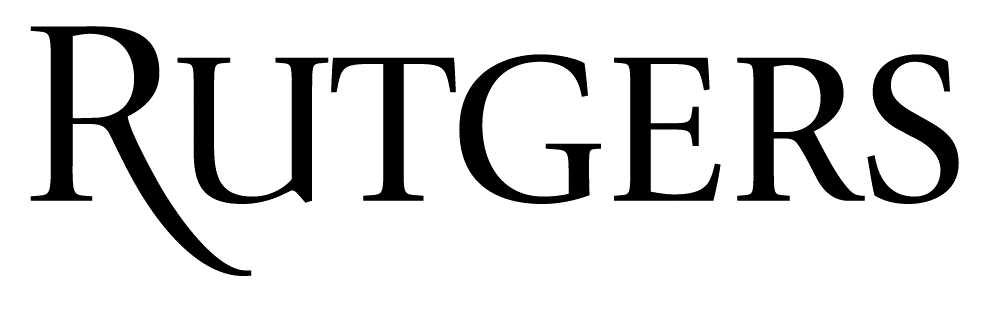 Educational Planning Table FormTitle of Activity:On Second Thought: Vertical Ambivalence and the Unconscious in Motivational InterviewingFirst Date of Activity: 15 June 2022Gap to be addressed by this activity:  Knowledge        Skills       Practice         Other:                                                             Total Minutes of Program:30Total Hours of Training Time (Indicate Session or Day)Individual papers session 1 (11:30 AM – 1:00 PM)Purpose of TrainingHelp clinicians work effectively with people who exhibit vertical (unconscious) ambivalence (i.e., facilitate resolution of ambivalence and commitment to health behavior change).OBJECTIVES		CONTENT (Topics)TIME FRAMEPRESENTERTEACHING METHODSList learner’s objectives in behavioral terms.Provide an outline of the content for each objective. It must be more than a restatement of the objective.State the time frame for each objectiveList the Faculty for each objective.Describe the teaching methods, strategies, materials & resources for each objective.Recognize vertical ambivalence Description and illustration of how vertical ambivalence differs from horizontal ambivalence15 minutesAllan Zuckoff, PhDLecture, demonstrationRespond to vertical ambivalence so as to facilitate resolutionIdentification of MI strategies that can be used to facilitate resolution of vertical ambivalence15 minutesAllan Zuckoff, PhDLecture, demonstrationAttach the evidence-based references used for developing this educational activity.  Attach the evidence-based references used for developing this educational activity.  Attach the evidence-based references used for developing this educational activity.  Attach the evidence-based references used for developing this educational activity.  Attach the evidence-based references used for developing this educational activity.  